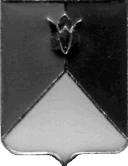 РОССИЙСКАЯ ФЕДЕРАЦИЯ  АДМИНИСТРАЦИЯ КУНАШАКСКОГО МУНИЦИПАЛЬНОГО РАЙОНАЧЕЛЯБИНСКОЙ  ОБЛАСТИПОСТАНОВЛЕНИЕВо исполнение Федерального закона «О Всероссийской переписи населения», постановления Правительства Российской Федерации от 29 сентября 2017г. №1185, Постановления Губернатора Челябинской области от 02.04.2019г. №165 в целях подготовки и проведения Всероссийской переписи населения 2020 года на территории Кунашакского муниципального района Челябинской области ПОСТАНОВЛЯЮ:1. Приложение 1 «Состав Комиссии по подготовке и проведению Всероссийской переписи населения 2020 года на территории Кунашакского муниципального района» постановления Администрации Кунашакского муниципального района от 10.04.2019г. №496 изложить в новой редакции.2. Начальнику отдела информационных технологий Ватутину В.Р. разместить  настоящее  постановление на официальном сайте администрации Кунашакского муниципального района.3. Организацию выполнения настоящего постановления возложить на заместителя Главы района по имуществу и экономике – руководителя Управления имущественных и земельных отношений Хасанова В.Ю.Глава района                                                                                       С. Н. АминовПриложение 1к постановлению Администрации районаот 10.04.2019 г. № 496(в редакции постановления АдминистрацииКунашакского муниципального районаот 05.08.2021 г. № 1111)Состав Комиссии по подготовке и проведениюВсероссийской переписи населения 2020 года на территорииКунашакского муниципального районаот 05.08.2021г.  №1111О внесении изменений в постановление администрации Кунашакского муниципального района от 10.04.2019г. № 496Председатель  Комиссии:Председатель  Комиссии:Аминов С.Н.Глава района Заместитель  председателя  Комиссии:Заместитель  председателя  Комиссии:Хасанов В.Ю.Заместитель Главы района по имуществу и экономике  Члены  Комиссии:Члены  Комиссии:Аюпова Р.Ф.Заместитель Главы района по финансовым вопросам Башаров Х.Х.Глава Урукульского сельского поселенияБетенев Е.Б.Глава Куяшского сельского поселенияГалин В.Я.Глава Ашировского сельского поселенияГертье В.И.Глава Буринского сельского поселенияЗарипова Н.А.Уполномоченный по вопросам переписиМухутдинова Л.Г.Глава Усть-Багарякского сельского поселенияНажметдинова А.Т.Заместитель Главы района по социальным вопросам Нуреев Р.М.Глава Кунашакского сельского поселенияСаматов Р.Р.Начальник Отдела МВД России по Кунашакскому району,  (по согласованию)Фахрутдинова З.Р.Исполняющий обязанности начальника Управления экономики и сельского хозяйстваФролова З.Ж.Начальник Кунашакского отдела статистикиХайруллина Ю.Д.	 Заместитель начальника отдела экономики Управления экономики и сельского хозяйства, секретарь КомиссииХафизов А.З.Глава Муслюмовского сельского поселенияШавалеев А.А.Глава Халитовского сельского поселенияШагеева И.Х.Глава Саринского сельского поселенияШарафутдинов Р.И.Начальник ПЦО ОВО по Кунашакскому району – филиала ФГКУ «УВО ВНГ России по Челябинской области» майор полиции, (по согласованию)